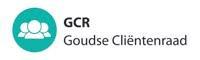 18 februari 2021 Tijd: 10:30 - 12:30 
Locatie: ZoomVaststellen agenda. Verslag en afspraken en besluitenlijst GCR-vergadering  21 januari 2021 Ter vaststellingAmbtenaren geven informatie over voortgang Wmo-ombuigingen en aanbesteding Hulpmiddelen 11.00 – 11.45 uurProject maaltijden. GCR lopende zaken 
Nieuwe GCR leden
Jaarverslag 2020
Terugkoppeling gesprek met wethouder n.a.v. proces Aanbesteding doelgroepenvervoer. 
Nabespreking Webinar PGB Per SaldoWat verder ter tafel komt
Graag agendapunten van te voren melden bij Ton en AdriaanGASD zaken Sluiting BijlagenGuido woont de  GASD vergadering van 18 februari 2021 bij. Volgen via ZoomDjoeki woont GCR vergadering bijAd 1Verslag besluitenlijst GCR-vergadering 21 januari 2021Ad 3Samenvatting resultaten project MaaltijdenVervolgacties maaltijdenAd 6Agenda GASD 18 februari 2021Verslag GASD 21 januari 2021 Ter informatieReactie gemeente op opmerkingen GCR op CTO’s 2021